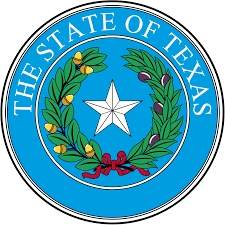 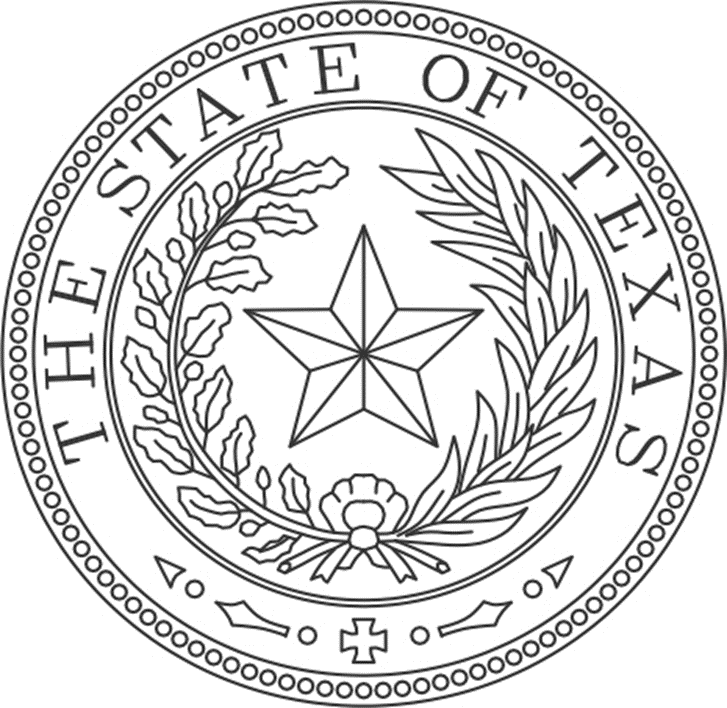 DENVER CITY POLICE DEPARTMENT201 W 4th STREETDENVER CITY, TX 79323(806) 592-3516Welcome, and thank you for showing an interest in DCPD.  Denver City has a population shy of 5,000, with a great school district, and most importantly, a City Council that are extremely supportive of our efforts.  We are also currently in the process of building an entirely new 7,000+ square foot police department building.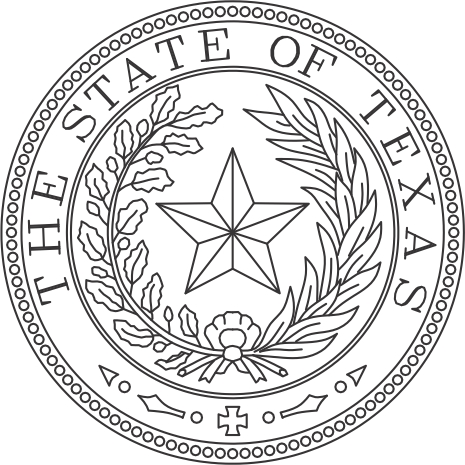 Benefits include:Lateral transfer incentive compensation can be as high as $20,000 with a two-year contract – dependent on qualifications.  Academy graduates hired can be reimbursed their academy cost + $2k probation completion.After 1-year and completed probation, salary then jumps to $52,166 per year, with an O/T rate in excess of $37.62 p/h.Our officers work a 12-hour ‘Panama’ schedule, which allows each officer every other 3-day weekend off.  The 12-hour shifts also have a built-in 8 hours of compensatory (comp) time, so officers are only 3 hours away from O/T rates.  On a regular basis, our officers earn 11 hours of comp time every 28-day cycle, which comes out to 143 hours per year, or 1 hour shy of an additional 12 days off per year.Other time off includes accrued vacation, starting at 80 hours, another 80 hours in holiday time off, and sick leave is accrued at 8 hours per monthWe currently offer free rent to a single officer (a monthly savings of $700-$1000 per month)Each TCOLE certificate earned pays an additional $600 per yearSuperior health care benefits through Blue Cross/Blue Shield for employee and/or family, including $80 p/m in AFLAC benefits, and 2 to 1 TMRS matchEach city employee will receive a $1,600 stipend in their final November paycheck & each employee can earn $800 per year in safety payPatrol vehicles can be taken home (within reason)Request an application by emailing: dcpd1@windstream.net